
ПОРТФОЛИОкандидата на назначение единовременной именной стипендии главы Алтайского района по итогам 2020-2021 учебного года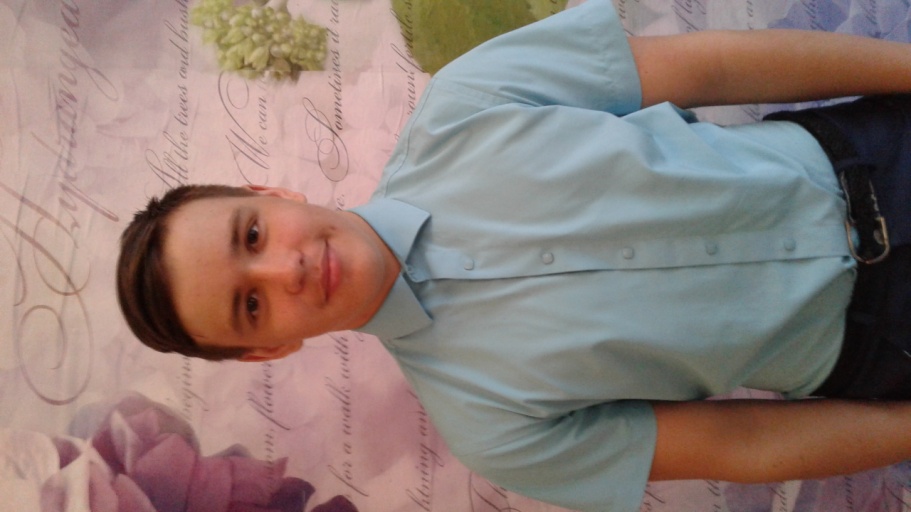 Фамилия  КалачиковИмя СергейОтчество КонстантиновичДата рождения  06.09.2007 г.Домашний адрес  с. Ая, ул. Зелёная, дом 12, кв. 2Наименование учреждения, в котором обучается кандидат  МБОУ «Айская СОШ»Класс 7 – а классНаименование учреждения дополнительного образования, которое посещает кандидат  спортивный клуб СШОР  «Батыр»,  г. Горно – Алтайск,  Республика Алтай.Характеристикаученика 7 «а» классаМБОУ «Айская СОШ»Калачикова Сергея Константиновича06.09.2007 года рожденияРодители: мать – Калачикова Ирина Александровна, учитель географии МБОУ «Айская СОШ», отец – Калачиков Константин Викторович, рабочий (туристическая база «Медвежий угол»).	Серёжа   в данной школе учится с первого класса.  Он  позитивный,  доброжелательный, очень ответственный, исполнительный, отзывчивый,  воспитанный,  трудолюбивый мальчик.  	Мотивация к учебе высокая: на протяжении всех лет учится на  «хорошо» и «отлично», участвует в олимпиадах школьного и районного уровня. Разносторонняя личность,  активно участвует в жизни класса и школы, принимает участие  почти во всех мероприятиях, активно занимается спортом,  участвует в школьных и районных соревнованиях и занимает призовые места. А также занимается греко – римской борьбой в спортивном клубе СШОР «Батыр»  г. Горно – Алтайска.  В этом  учебном году участвовал в следующих мероприятиях: «День учителя»,  «Всероссийская олимпиада школьников (школьный этап и районный этап)», Форум актива молодёжных организаций Сибирского Федерального округа «Юные лидеры Сибири».  Серёжа входит в состав  волонтёрского отряда «Седьмой континент». В классе выполняет обязанности физорга класса и член инициативной группы.  С одноклассниками общается ровно, доброжелательно, имеет высокий авторитет. Внешне всегда выглядит опрятно, одевается стильно и со вкусом, придерживается классического стиля в одежде, что соответствует школьной форме.29.04.2021Директор школы: _________________/С.В. Ольгезер/Сводная ведомость оценокза 2020-2021 учебный год ученика 7 «а» класса МБОУ «Айская СОШ»Калачикова Сергея Константиновича,06.09.2007 года рождения29.04.2021г.Директор школы: ________________________/С.В. Ольгезер/Заместитель директора по учебной работе______________/Н.М. Попова/Сводная ведомость участия в мероприятиях 
за 2020-2021 учебный годУченика 7 «а» класса МБОУ «Айская СОШ»Калачикова Сергея Константиновича,06.09.2007 года рождения№ п/пПредметОценка1.Русский язык4 (хор.)2.Литература5 (отл.)3.Иностранный  язык   ( английский)4 (хор.)4.Алгебра4 (хор.)5.Всеобщая история4 (хор.)6.Обществознание 4 (хор.)7.География5 (отл.)8.Биология4 (хор.)9.Искусство (Музыка)5 (отл.)10.Технология5 (отл.)11.Физическая культура5 (отл.)12.Искусство (ИЗО)5 (отл.)13.Информатика5 (отл.)14.Родной язык5 (отл.)15.Родная литература 5 (отл.)16.Физика4 (хор.)17.Второй иностранный язык (немецкий)5 (отл.)18.ОБЖ5 (отл.)19.Геометрия4 (хор.)20.История России5 (отл.)Средний балл4,6№п/п№п/пНазваниеМесто Место Место БаллКраевой уровеньКраевой уровеньКраевой уровеньКраевой уровеньКраевой уровеньКраевой уровеньКраевой уровень1Форум актива детского молодёжного движения «Юные Лидеры Сибири»Форум актива детского молодёжного движения «Юные Лидеры Сибири»Форум актива детского молодёжного движения «Юные Лидеры Сибири»участие3030Муниципальный уровеньМуниципальный уровеньМуниципальный уровень1.Всероссийская олимпиада школьников по географииВсероссийская олимпиада школьников по географииВсероссийская олимпиада школьников по географии2 место15152.Всероссийская олимпиада школьников по физической культуреВсероссийская олимпиада школьников по физической культуреВсероссийская олимпиада школьников по физической культуре2 место15153.Муниципальные соревнования по шахматам в старшей группе среди команд общеобразовательных организаций Алтайского районаМуниципальные соревнования по шахматам в старшей группе среди команд общеобразовательных организаций Алтайского районаМуниципальные соревнования по шахматам в старшей группе среди команд общеобразовательных организаций Алтайского района3 место10104.Муниципальные соревнования по шахматам в старшей группе среди команд общеобразовательных организаций Алтайского района (участие в команде)Муниципальные соревнования по шахматам в старшей группе среди команд общеобразовательных организаций Алтайского района (участие в команде)Муниципальные соревнования по шахматам в старшей группе среди команд общеобразовательных организаций Алтайского района (участие в команде)3 место22Итого:Итого:Итого:Итого:Итого:Итого:72